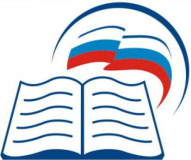 РЕСПУБЛИКА ДАГЕСТАНМБОУ «СОШ №2 города Буйнакска»368220 г. Буйнакск, ул. академика Аскерханова,18 тел.   2-22-51, E-mail: suigp@yandex.ru     http://www/2-3.dagestanscool.ru/ 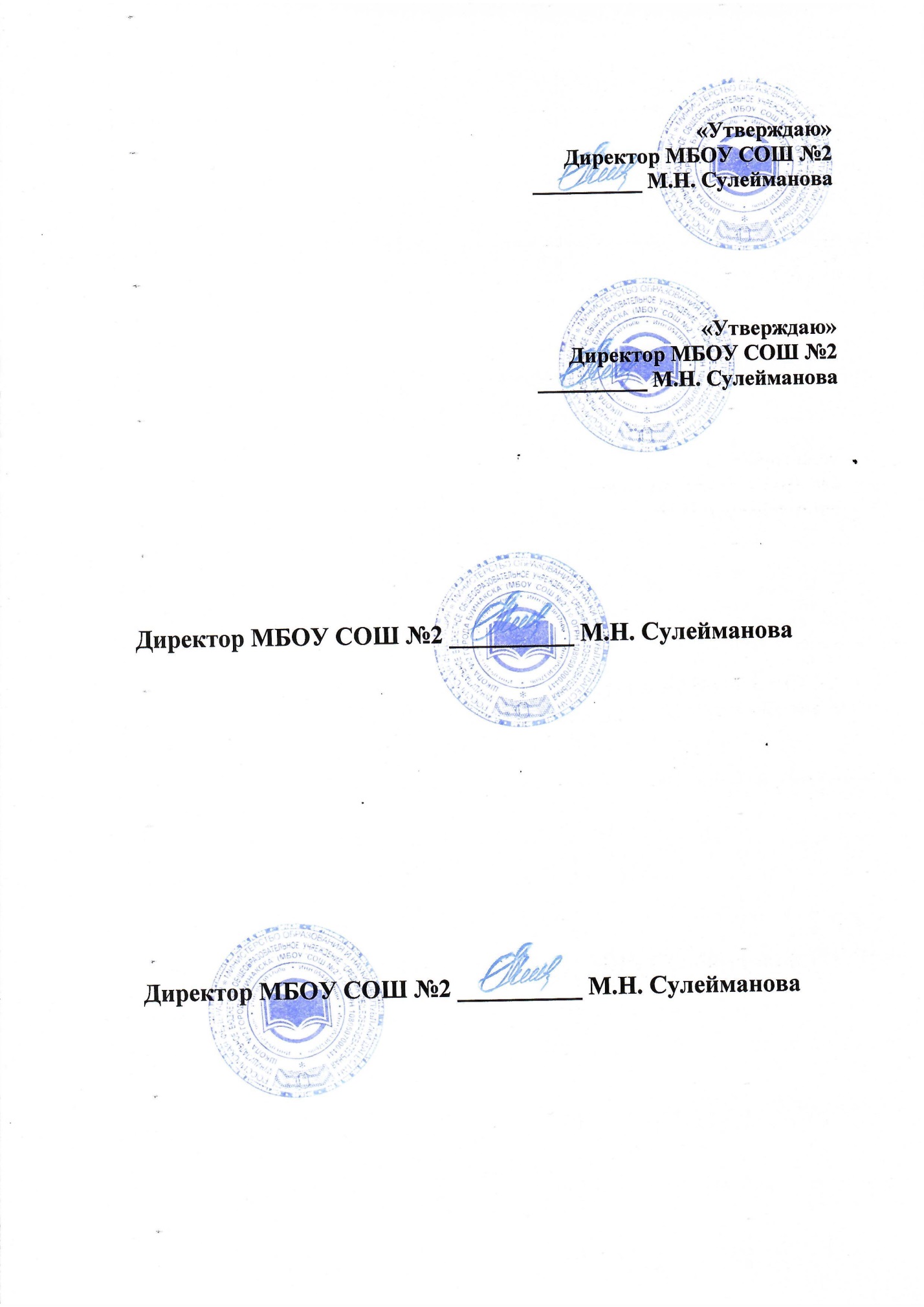 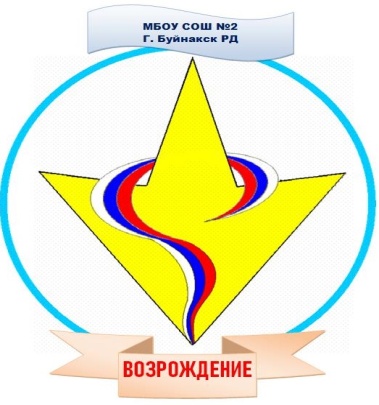 План работыученического самоуправление «Возрождение» на 2020-2021 учебный год.Сроки исполненияЗапланированные мероприятияОтветственныеНаправление Сентябрь1. Собрание президента и состава совета старшеклассников (беседа о прошедшем учебном годе и предстоящих мероприятиях)Вожатая Общее Сентябрь2. Разработка плана мероприятий и конкурсов на 2020-2021 годЗаместитель директора по ВР, ВожатаяОбщее Сентябрь3. Утверждение плана работы на 2020-2021 годЗаместитель директора по ВР, ВожатаяпрезидентОбщее Сентябрь4. Утверждение плана мероприятий ко «Дню учителя»: организация поздравления учителей и запрет общешкольного праздничного концерта в честь «Дня учителя» из-за каронавирусной инфекции в школе, «День самоуправления» в праздничный день.Президент; секретарь,ВожатаяЛичностное развитиеСентябрь5. Утверждение плана мероприятий к празднованию «Дня пожилого человека»: изготовление открыток, поздравление учителей – ветеранов трудаВожатаяпрезидент,  секретарь, Совет старшеклассниковЛичностное развитиеСентябрь6. Участие в месячнике «Внимание – дети!»Вожатая ,Совет старшеклассниковГражданская активностьЛичностное развитие Сентябрь7. Проведение рейда по проверке школьной формы, опозданий на первые уроки.Заместитель директора по ВР, Вожатая,президентОбщее Октябрь1. Проведение праздничных поздравлений учителей ко «Дню учителя», организация «Дня самоуправления»Вожатая,президентЛичностное развитие Октябрь2. Проверка наличие и состояние учебников у учащихся.Вожатаяпрезидент, Совет старшеклассниковГражданская активностьОктябрь3.Акция «Мы против наркотиков!»Организация выставки рисунков и плакатов, видео обращение и подготовка материала для школьного инстаграмма Заместитель директора по ВР, Вожатая,президентГражданская активностьЛичностное развитиеОктябрь4. Проведение акции «Сохраним природу»Заместитель директора по ВР, вожатая; президентЛичностное развитиеОктябрь4. Подготовка плана мероприятий посвящённых «Дню рождения РДШ»РДШ 5 лет!Заместитель директора по ВР, вожатая; президент, Совет старшеклассниковОбщее Октябрь5. Проведение рейда по проверке готовности школы к каникулам (генеральные уборки)Заместитель директора по ВР, вожатая, Совет старшеклассниковГражданская активностьНоябрь1. Организация мероприятий ко «Дню матери»: праздничный концерт для мам. Организация выставки рисунков: «Мама… чьё сердце не имеет границ»Заместитель директора по ВР вожатая, президент, Совет старшеклассниковГражданская активностьЛичностное развитиеИнформационно- медийное направлениеНоябрь2.Подготовка к предстоящим выборам президента ученического самоуправления «Возрождение», подача заявлений, агитационная компания, выборы.Заместитель директора по ВР вожатая, президент, Совет старшеклассниковОбщее Ноябрь3. Организация и подготовка сценария для съёмок видеоролика «Мы против коррупции!»Заместитель директора по ВР вожатая, президент, Совет старшеклассниковВоенно-патриотическое направлениеГражданская активностьЛичностное развитиеИнформационно медийное Ноябрь4. Подготовка мероприятий посвященных «100-летию ДАССР»Заместитель директора по ВР вожатая, президент, Совет старшеклассниковВоенно-патриотическое направлениеГражданская активностьНоябрь3. Подготовка и участие в акции «20 ноября – день памяти жертв ДТП» Заместитель директора по ВР ,вожатая, президент, Совет старшеклассниковВоенно-патриотическое направлениеГражданская активностьНоябрь4. Участие во Всероссийской акции по увековечению памяти участников Великой Отечественной войныЗаместитель директора по ВР ,вожатая, президент, Совет старшеклассниковВоенно-патриотическое направлениеГражданская активностьДекабрь1. Акция «Красная ленточка», посвященная всемирному дню в борьбе со СПИДом.вожатая, президент, Совет старшеклассниковГражданская активностьЛичностное развитиеИнформационно - медийное направлениеДекабрь2.Подготовка к новогодним мероприятиям (определение тематики, оформление школы, актового зала)Заместитель директора по ВР ,вожатая, президент, Совет старшеклассников «Возрождение»Гражданская активностьЛичностное развитиеДекабрь2. Плановая проверка дежурства по школеЗаместитель директора по ВР ,вожатая, президент, Совет старшеклассников «Возрождение»Личностное развитиеДекабрь3. Акция «Новогодний ажиотаж»Заместитель директора по ВР ,вожатая, президент, Совет старшеклассников «Возрождение»Личностное развитиеЯнварь1. Подведение итогов работы за 1 полугодиеЗаместитель директора по ВР ,вожатая, президент, Совет старшеклассников «Возрождение»Общее Январь2. Рейд по проверке школьной формыЗаместитель директора по ВР; педагог-организатор;президентГражданская активностьЛичностное развитиеЯнварьФевральФевраль1. Проведение праздничных мероприятий ко Дню Защитников ОтечестваЗаместитель директора по ВР вожатая, президент, Совет старшеклассников «Возрождение»Военно-патриотическое направлениеГражданская активностьФевраль2. Утверждение плана мероприятий к международному женскому днюЗаместитель директора по ВР вожатая, президент, Совет старшеклассников «Возрождение»Февраль3. Обновление стенда Совета старшеклассников, пополнение стенда отличниковВожатая;Совет старшеклассниковИнформационно- медийное направлениеМарт1. Подготовка и проведение мероприятий,  посвященных 8 Марта (праздничный концерт, выставки)Заместитель директора по ВР вожатая, президент, Совет старшеклассников «Возрождение»Март2. Акция «Открой сердце» в рамках международного дня СчастьяВожатая; президентУченического самоуправления «Возрождение»Гражданская активностьЛичностное развитиеАпрель1.Организация спортивного мероприятия «День здоровья» в рамках Всемирного Дня ЗдоровьяЗаместитель директора по ВР вожатая, президент, Совет старшеклассников «Возрождение»Личностное развитие Апрель2. Проведение«Физкультминуток» для учащихся начальной школыЗаместитель директора по ВР ,вожатая, президент, Совет старшеклассников «Возрождение»Личностное развитиеАпрель3. Выставка рисунков «Космическое путешествие»Вожатая, Совет старшеклассников, президент «Возрождения»Информационно- медийное направлениеАпрель4. Плановая проверка дежурства по школеВожатая, президент «Возрождения»; Совет старшеклассниковЛичностное развитиеМай1. Утверждение плана мероприятий к празднованию « Победы в ВОВ»Заместитель директора по ВР ,вожатая, президент, Совет старшеклассников «Возрождение»Общее Май2. Подготовка и проведение торжественного мероприятия «Последний звонок»Заместитель директора по ВР ,вожатая, президент, Совет старшеклассников «Возрождение»Общее Май3. Трудовой десант (уборка территории школы)Заместитель директора по ВР вожатая, президент, Совет старшеклассников «Возрождение»Личностное развитиеМай4. Подведение итогов работы Совета старшеклассников за 2020-2021 учебный годЗаместитель директора по ВР вожатая, президент, Совет старшеклассников «Возрождение»Общее Май5. Планирование работы на летние каникулыВожатая;Совет старшеклассников «Возрождение», президент Общее 